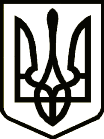 УкраїнаПРИЛУЦЬКА РАЙОННА ДЕРЖАВНА АДМІНІСТРАЦІЯ ЧЕРНІГІВСЬКОЇ ОБЛАСТІРОЗПОРЯДЖЕННЯПро  покладання виконання обов’язків  касираВідповідно до постанови правління Національного Банку України від                  26 грудня 2017 року № 148  «Про затвердження Положення про ведення касових операцій у національній валюті в Україні», наказу Міністерства фінансів України від 02 вересня 2014 року №879 “Про затвердження Положення про інвентаризацію активів та зобов’язань” та враховуючи виробничу необхідність            з о б о в ’ я з у ю:1. Покласти виконання обов’язків касира з 22 листопада 2021 року по                      04 грудня 2021 року на головного спеціаліста відділу фінансового забезпечення апарату Прилуцької районної державної адміністрації Куриленко Ганну Володимирівну.2. Комісії по списанню, оприбуткуванню та інвентаризації матеріальних цінностей:2.1. Провести 19 листопада 2021 року інвентаризацію готівки, грошових коштів та їх еквівалентів, бланків документів суворої звітності.2.2. Результати інвентаризації оформити в установленому порядку                  19 листопада 2021 року.3. Контроль за виконанням розпорядження залишаю за собою.В. о. голови  	                                                                     Володимир ЧЕРНОВвід18 листопада2021 р.      Прилуки			      №285